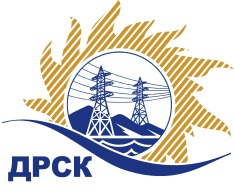 Акционерное общество«Дальневосточная распределительная сетевая  компания»ПРОТОКОЛпроцедуры вскрытия конвертов с заявками участников СПОСОБ И ПРЕДМЕТ ЗАКУПКИ: открытый электронный запрос цен № 587331 на право заключения Договора на поставку Ограничители перенапряжения для нужд филиалов АО «ДРСК» «Амурские электрические сети», «Приморские электрические сети», «Хабаровские электрические сети», «Электрические сети ЕАО», «Южно-Якутские электрические сети» (закупка 98 раздела 1.2. ГКПЗ 2016 г.)Плановая стоимость: 3 058 131,50 руб. без учета НДС; 3 608 595,17 руб. с учетом НДСПРИСУТСТВОВАЛИ: постоянно действующая Закупочная комиссия 2-го уровня ВОПРОСЫ ЗАСЕДАНИЯ КОНКУРСНОЙ КОМИССИИ:В ходе проведения запроса цен было получено 3 предложения, конверты с которыми были размещены в электронном виде на Торговой площадке Системы www.b2b-energo.ru.Вскрытие конвертов было осуществлено в электронном сейфе организатора запроса цен на Торговой площадке Системы www.b2b-energo.ru автоматически.Дата и время начала процедуры вскрытия конвертов с предложениями участников: 11:19 московского времени 09.12.2015Место проведения процедуры вскрытия конвертов с предложениями участников: Торговая площадка Системы www.b2b-energo.ru. Всего сделано 9 ценовых ставок. В конвертах обнаружены предложения следующих участников запроса цен:Ответственный секретарь Закупочной комиссии 2 уровня                                  О.А.МоторинаЧувашова О.В.(416-2) 397-242№ 135/МР-Вг. Благовещенск09 декабря 2015 г.№Наименование участника и его адресПредмет заявки на участие в запросе цен1ЗАО "Полимер-Аппарат" (190068, г.Санкт-Петербург, ул.Б. Подьяческая, 1/3 литерА, )Предложение: подано 08.12.2015 в 10:49
Цена: 3 526 317,18 руб. (цена без НДС: 2 988 404,39 руб.)2АО " Завод энергозащитных устройств" (194100, г. Санкт - Петербург, пр. Лесной д. 63 лит. А пом. 1-Н.)Предложение: подано 08.12.2015 в 10:28
Цена: 3 531 709,32 руб. (цена без НДС: 2 992 974,00 руб.)3ООО "ВЭО" (680000 г. Хабаровск, ул. Дзержинского, 65, оф. 512)Предложение: подано 08.12.2015 в 10:15
Цена: 3 534 100,00 руб. (цена без НДС: 2 995 000